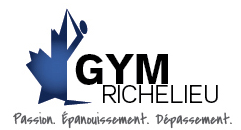 Ordre du jour
Comité de parentsSéance du mercredi 22 novembre 2012 à 18 h 30 à Saint-Hubert.Ouverture de la séance;Adoption de l’ordre du jour;Approbation du procès-verbal de la dernière séance;Jeux du Québec et défi musculation du mois de décembreParty de NoëlCommanditaires/financementLien avec Conseil d’administration (Rénovation)Questions diverses;Date et lieu de la prochaine séance;Clôture de la séance.Le comité de parents